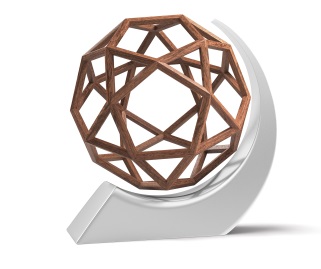 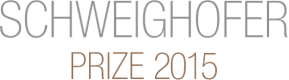 “Wood needs your ideas” – Schweighofer Prize 2015 – Ausschreibung startet€ 300.000 für Innovationen in der Europäischen Forst- und HolzwirtschaftAm 1. November 2014 beginnt die Ausschreibung zum Schweighofer Prize 2015. Die österreichische Holzindustriellen-Familie Schweighofer ist wieder auf der Suche nach herausragenden innovativen Leistungen zugunsten der Europäischen Forst- und Holzwirtschaft. Der prestigeträchtige Preis ist mit insgesamt € 300.000 dotiert.Das Preisgeld wird zwischen einem Hauptpreis und mehreren Innovationspreisen aufgeteilt. Mit dem Hauptpreis werden Personen oder Organisationen geehrt, die mit ihren herausragenden Leistungen bereits Meilensteine für die europäische Forst- und Holzwirtschaft gesetzt haben und als Vorbild für die gesamte Branche dienen.Die Innovationspreise sollen ein zusätzlicher Impuls für innovative Projekte sein, die sich noch in einer frühen Umsetzungsphase befinden.Die Jury des Schweighofer Prize achtet besonders auf die europäische Dimension der eingereichten Projekte und legt Wert auf angewandte Forschung und Entwicklung. Die interdisziplinäre Zusammenarbeit zwischen Wissenschaft und Wirtschaft ist ebenso ein wichtiges Kriterium.Die Einreichfrist startet am 1. November 2014 und endet am 2. Februar 2015. Die Teilnahme ist NUR ONLINE unter www.schweighofer-prize.org möglich.Die Gewinner des Schweighofer Prize 2015 werden am 16. Juni 2015 im Wiener Rathaus ausgezeichnet.Der Schweighofer Prize wurde im Jahr 2002 von der österreichischen Holzindustriellen-Familie Schweighofer ins Leben gerufen, alle zwei Jahre vergeben - 2015 bereits zum siebenten Mal.Der Schweighofer Prize prämiert die besten innovativen Konzepte, Technologien, Produkte und Dienstleistungen, die dazu beitragen, die Wettbewerbsfähigkeit der Europäischen Forst- und Holzwirtschaft nachhaltig zu steigern.Der Schweighofer Prize deckt thematisch beinahe die ganze europäische Wertschöpfungskette Forst-Holz ab. Ausgenommen sind nur die Bereiche Zellstoff und Papier.Kontakt:  Johanna Kairi, Schweighofer Privatstiftung Beteiligungsverwaltung GmbHTel: +43 1 585 68 62 28, info@schweighofer-prize.orgwww.schweighofer-prize.org